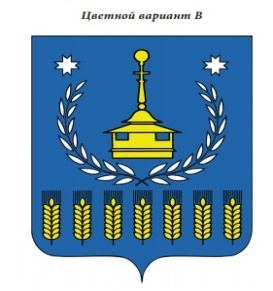 Средство массовой информацииВ Е С Т Н И Кправовых актов муниципального образования «Муниципальный округ Воткинский районУдмуртской Республики»№2315 марта 2023 годаОфициальное изданиеосновано в  декабре 2021 годаУдмуртская Республика, г. Воткинск, ул. Красноармейская,  43а, 2023 годВестник  правовых актов муниципального образования «Муниципальный округ Воткинский район Удмуртской Республики» издается в соответствии с решением Совета депутатов муниципального образования «Муниципальный округ Воткинский район Удмуртской Республики» от 28.12.2021 года №174   «Об учреждении средства массовой информации «Вестник правовых актов  муниципального образования  «Муниципальный округ Воткинский район Удмуртской Республики».С О Д Е Р Ж А Н И Е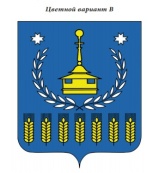 СООБЩЕНИЕУведомление о проведении общественных обсуждений в форме общественных слушаний по объекту государственной экологической экспертизы, по документации: «Материалы, обосновывающие общие допустимые уловы (ОДУ) водных биологических ресурсов на 2024 год в основных водных объектах рыбохозяйственного значения Пермского края и Удмуртском секторе Воткинского водохранилища (включая оценку воздействия на окружающую среду)»Заказчик: Федеральное агентство по рыболовству, ОГРН 1087746846274, ИНН 7702679523; адрес: 107996, г. Москва, Рождественский бульвар, д. 12; тел.: 8 (495) 6287700, факс: +7 (495) 9870554, +7 (495) 6281904, e-mail: harbour@fishcom.ru.Исполнитель работ по оценке воздействия на окружающую среду: Федеральное государственное бюджетное научное учреждение «Всероссийский научно-исследовательский институт рыбного хозяйства и океанографии», Пермский филиал («ПермНИРО») – разработчик материаловОГРН  1157746053431, ИНН 7708245723юридический адрес: 105187, г. Москва, проезд Окружной, д. 19, тел.: +7(499)264-93-87фактический адрес: 614002, г. Пермь. Чернышевского, 3, тел.: +7(342)258-46-36,  permniro@vniro.ruОрган, ответственный за организацию общественных обсуждений: Администрация муниципального образования «Муниципальный округ Воткинский район Удмуртской Республики», 427431, г. Воткинск, адрес: ул. Красноармейская, д. 43а, тел. +7(34145)5-12-70, amo@votray.ru.Наименование планируемой (намечаемой) хозяйственной и иной деятельности: Обоснование объемов общего допустимого улова водных биологических ресурсов. «Материалы, обосновывающие общие допустимые уловы (ОДУ) водных биологических ресурсов на 2024 год в основных водных объектах рыбохозяйственного значения Пермского края и Удмуртском секторе Воткинского водохранилища (включая оценку воздействия на окружающую среду)».Цель планируемой (намечаемой) хозяйственной и иной деятельности: регулирование добычи (вылова) водных биоресурсов.Предварительное место реализации планируемой (намечаемой) хозяйственной и иной деятельности: водные объекты рыбохозяйственного значения Пермского края и Удмуртский сектор Воткинского водохранилища, на которых осуществляется рыболовство.Планируемые сроки проведения оценки воздействия на окружающую среду: с 1 января по 3 мая 2023 года.Место и сроки доступности объекта общественного обсуждения: материалы общественных обсуждений будут размещены в сети интернет на сайте Пермского филиала ФГБНУ «ВНИРО» («ПермНИРО») http://perm.vniro.ru, на странице «Платформа обратной связи (ПОC)» https://pos.gosuslugi.ru/lkp/public-discussions/ и на официальном сайте муниципального образования «Муниципальный округ Воткинский район Удмуртской Республики» www://votray.ru, ознакомиться с материалами на бумажном носителе можно будет на информационном стенде в помещении Администрации муниципального образования «Муниципальный округ Воткинский район Удмуртской Республики» по адресу г. Воткинск, ул. Красноармейская, д. 43а с 21 марта по 23 апреля 2023 года (включительно).Форма общественного обсуждения – общественные слушания.Общественные слушания по объекту государственной экологической экспертизы: «Материалы, обосновывающие общие допустимые уловы (ОДУ) водных биологических ресурсов на 2024 год в основных водных объектах рыбохозяйственного значения Пермского края и Удмуртском секторе Воткинского водохранилища (включая оценку воздействия на окружающую среду)» состоятся 13 апреля 2023 года в 17:10 по местному времени в г. Воткинске в здании Администрации муниципального образования «Муниципальный округ Воткинский район Удмуртской Республики», расположенном по адресу ул. Красноармейская, д. 43а, актовый зал.Прием замечаний и предложений общественности в письменной форме с указанием фамилии, имени, отчества, наименования организации (для представителей организаций), адреса, телефона с согласием на обработку персональных данных (в свободной форме) с подписью осуществляется с 21 марта по 3 мая 2023 года (включительно) исполнителем работ, Пермским филиалом ФГБНУ «ВНИРО» (по электронной почте: permniro@vniro.ru), и органом местного самоуправления, ответственным за организацию общественных обсуждений (Администрация муниципального образования «Муниципальный округ Воткинский район Удмуртской Республики») по электронной почте: arhistroj@mail.ru.Контактное лицо от исполнителя работ: Истомина Анна Михайловна, тел.: +7(342)258-46-36, permniro@vniro.ruКонтактное лицо от Администрации муниципального образования «Муниципальный округ Воткинский район Удмуртской Республики»: Ворончихин Денис Валентинович, тел.: +7 (34145)5-17-25, arhistroj@mail.ru._____________________________________________________________________________Учредитель:Совет депутатов муниципального образования  «Муниципальный округ Воткинский районУдмуртской Республики»_________________________________________________________Главный редактор:  Прозоров Илья Петрович Отпечатано  по адресу: 427431, Удмуртская Республика,  г. Воткинск, ул. Красноармейская, дом 43аТираж 15 экз., Подписано в печать  15.03.2023  Распространяется бесплатно